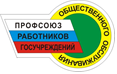 СОСТАВчленов Комитета Брянской областной организации Общероссийского профессионального союза работников государственных учреждений и общественного обслуживания Российской Федерации1.	Банная Татьяна Владимировна – председатель территориальной организации Профсоюза Клинцовского района;2.	Барышева Надежда Николаевна - председатель первичной профсоюзной организации ГБСУСОН «Дарковичский дом-интернат для престарелых и инвалидов»;3.	Боровая Лариса Владимировна – председатель первичной профсоюзной организации администрации Мглинского района; 4.	Волкова Надежда Васильевна  — председатель территориальной организации Профсоюза Жуковского района;5.	Гаврилов Александр Александрович - председатель Молодежного совета Брянской областной организации Профсоюза, член комитета, член комитета первичной профсоюзной организации Фокинской районной администрации г. Брянска;6.	Глушак Мария Николаевна – председатель территориальной организации Профсоюза Гордеевского района;7.	Гончарова Елена Владимировна – председатель первичной профсоюзной организации УФССП России по Брянской области;8.	Горемыкин Константин Фёдорович – председатель первичной профсоюзной организации Брянской таможни;9.	Комазёнкова Маргарита Михайловна – председатель первичной профсоюзной организации управления государственной службы по труду и занятости населения Брянской области;10.	Котенок Андрей Васильевич – председатель первичной профсоюзной организации Следственного управления Следственного комитета Российской Федерации по Брянской области;11.	Кудрявцев Николай Павлович – председатель территориальной организации Профсоюза Карачевского района;12.	Лебедева Татьяна Викторовна – председатель первичной профсоюзной организации администрации Губернатора Брянской области и Правительства Брянской области;13.	Лушникова Юлия Александровна - председатель территориальной организации Профсоюза Брасовского района;14.	Макарцова Елена Анатольевна – член комитета первичной профсоюзной организации Брянской таможни;15.	Марина Лариса Алексеевна - председатель территориальной организации Профсоюза Жирятинского района;16.	Мироненко Михаил Михайлович – заместитель председателя объединённой отраслевой организации УФСИН России по Брянской области;17.	Поленок Юлия Михайловна - председатель территориальной организации Профсоюза Красногорского района;18.	Пыленок Руслан Петрович - председатель территориальной организации Профсоюза Новозыбковского района;19.	Ромакина Ольга Вячеславовна - председатель территориальной организации Профсоюза Дубровского района;20.	Рожковская Галина Николаевна – председатель территориальной организации Почепского района;21.	Рудов Михаил Яковлевич – председатель первичной профсоюзной организации филиала ФГУП «Охрана» Росгвардии по Брянской области;22.	Рыжикова Анна Алексеевна - председатель первичной профсоюзной организации администрация Трубчевского района и финансового управления администрации Трубчевского района;23.	Селиверстова Наталья Ивановна – председатель первичной профсоюзной организации ГБСУСОН «Навлинский психоневрологический интернат»;24.	Селивонина Надежда Владимировна - председатель первичной профсоюзной организации администрации Дятьковского района 25.	Спесивцева Анна Александровна - председатель территориальной организации Профсоюза Комаричского района;26.	Серба Олеся Александровна – председатель территориальной организации Профсоюза города Сельцо;27.	Сидорин Сергей Анатольевич – председатель первичной профсоюзной организации МУСП по ВПД  г. Брянска;28.	Титова Татьяна Александровна – председатель территориальной организации Профсоюза Клетнянского района;29.	Трушко Светлана Вячеславовна – председатель первичной профсоюзной «Филиал «Брянский» ФГУП «Московское протезно-ортопедическое предприятие» Министерства труда и социальной защиты Российской Федерации;30.	Федотова Ирина Викторовна – председатель первичной профсоюзной организации Брянскстата;31.	Хазанова Елена Сергеевна  – председатель первичной профсоюзной организации департамента семьи, социальной и демографической политики Брянской области;32.	Хайлова Татьяна Николаевна – председатель первичной профсоюзной организации ГБУ «КЦСОН г. Брянска»;33.	Черкасова Елена Николаевна – заместитель председателя первичной профсоюзной организации ФКУЗ «МСЧ МВД России по Брянской области»;34.	Шрамов Александр Васильевич - председатель первичной профсоюзной организации администрации Брянского района;35. Павлюченко Наталья Владимировна – председатель Брянской областной организации Профсоюза.